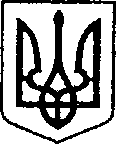                                                                                                              ПРОЕКТ УКРАЇНАЧЕРНІГІВСЬКА ОБЛАСТЬН І Ж И Н С Ь К А    М І С Ь К А    Р А Д АВ И К О Н А В Ч И Й    К О М І Т Е ТР І Ш Е Н Н Явід                                     2021 р.		м. Ніжин		                            № Про встановлення тарифів на платнімедичні послуги – діагностичні послуги з дослідження серця, органівслуху, ультразвукової діагностики, з консультативнихприйомів лікарів-спеціалістів зазверненнями громадян, що надаютьсябез направлення лікарякомунальному некомерційномупідприємству «Ніжинська центральнаміська лікарня імені Миколи Галицького»	Відповідно до статей 28, 32, 42, 59 Закону України «Про місцеве самоврядування в Україні», постанови Кабінету Міністрів України від 17 вересня 1996 року № 1138 «Про затвердження переліку платних послуг, які надаються в державних і комунальних закладах охорони здоров’я та вищих медичних навчальних закладах» (зі змінами) керуючись статутом комунального некомерційного підприємства «Ніжинська центральна міська лікарня імені Миколи Галицького», виконавчий комітет міської ради вирішив:     1. Встановити тарифи на платні медичні послуги -діагностичні послуги з дослідженнясерця, органівслуху, ультразвукової діагностики,з консультативнихприйомів лікарів-спеціалістів зазверненнями громадян, що надаютьсябез направлення лікаря комунальному некомерційному підприємству «Ніжинська центральна міська лікарня імені Миколи Галицького»  з врахуванням  рентабельності у розмірі 20% від собівартості послуги. Тарифи додаються (додаток).2.Дане рішення набуває чинності з дня його офіційного оприлюднення.     3.Генеральному директору комунального некомерційного підприємства «Ніжинська центральна міська лікарня імені Миколи Галицького» Костирку О.М. забезпечити оприлюднення даного рішення на офіційному сайті Ніжинської міської ради.    4.Контроль за виконанням даного рішення покласти на заступника міського голови з питань діяльності виконавчих органів ради Грозенко І.В.Міський голова							Олександр КОДОЛА                                                                               Додаток                                                                            до рішення виконавчого                                                                            комітету від  №                                                     ТАРИФИна платні медичні послуги -діагностичні послуги з дослідження серця, органів слуху, ультразвукової діагностики, з консультативних прийомів лікарів-спеціалістів за зверненнями громадян , що надаються без направлення лікарякомунальному некомерційномупідприємству «Ніжинська центральна міська лікарня імені Миколи Галицького» Ніжинської міської ради Чернігівської області.Генеральний директор                                                       Олександр КОСТИРКО                          ПОЯСНЮВАЛЬНА ЗАПИСКАдо проекту рішення виконавчого комітету «Про затвердження тарифів на платні послуги - діагностичні послуги з дослідження серця, органів слуху, ультразвукової діагностики, з консультативних прийомів лікарів-спеціалістів за зверненням громадян, що надаються без направлення лікаря/, комунальному некомерційному підприємству «Ніжинська центральна міська лікарня ім. М. Галицького» Ніжинської міської ради Чернігівської області »           З метою забезпечення реалізації права людини на доступність медичної допомоги та враховуючи те, що за договором з Національною службою здоров’я України про медичне обслуговування населення за програмою медичних гарантій пацієнт набуває прав на отримання медичних послуг за направленням лікаря, який надає первинну медичну допомогу, або лікуючого лікаря в порядку, встановленому Міністерством охорони здоров’я, виникла необхідність затвердження платних медичних послуг на діагностичні послуги з дослідження серця, органів слуху, ультразвукової діагностики, з консультативних прийомів лікарів-спеціалістів за зверненням громадян, що надаються без направлення лікаря /само звернення/.           Тарифи на платні медичні послуги економічно обґрунтовані та затверджується, виходячи з фактичних витрат на проведення послуг.          Платні медичні послуги по пункту 13 постанови Кабінету Міністрів України «Про затвердження переліку платних послуг, які надаються в державних та комунальних закладах охорони здоров’я , вищих медичних навчальних закладах та науково-дослідних установах» від 17 вересня 1996 року №1138 зі змінами, затвердженими постановою Кабінету Міністрів України від 22.09.2016 р.№648 – «Лабораторні, діагностичні та консультативні послуги за зверненням громадян, що надаються без направлення лікаря, зокрема із застосуванням телемедицини».          В основі ціноутворення на платні медичні послуги лежить Методика розрахунку вартості послуги з медичного обслуговування /медичної  послуги/, затверджена постановою Кабінету Міністрів України від 27.12.2017 р.№1075.          Час, затрачений на проведення медичних послуг  визначений проведенням хронометражу.Баланс робочого часу розрахований на базі встановленої тривалості робочого часу відповідно листа Міністерства соціальної політики України від 12 серпня 2020 р. №3501-06/0/219 «Про розрахунок норми тривалості робочого часу на 2021 рік».Норми робочого часу для працівників закладів охорони здоров’я відповідно до наказу Міністерства охорони здоров’я № 319 від 25.05.2006 р.           Розміри посадових окладів визначені відповідно до Зміни до Колективного договору 2016-2020р. від 23.11.2020р. Основна заробітна плата розрахована  відповідно до штатного розпису з урахуванням норм колективного договору.         Нарахування на заробітну плату по основній заробітній платі обраховано з урахуванням по ставці 22%, по працівникам з інвалідністю по ставці 8,41%, по загальновиробничим та адміністративним витратам по фактичному показнику. Відпускні та матеріальна допомога на оздоровлення обраховані у процентному відношенні до основної заробітної плати -9,1%. 6,8%- середній по підприємству.          Витратні матеріали враховані згідно фактичних видатків у розрахунку на 1 послугу по цінам згідно накладних та рахунків по підприємству.        Непрямі /накладні/витрати, які неможливо безпосередньо віднести до конкретної медичної послуги розраховуються у процентному відношенні до основної заробітної плати основного персоналу, згідно штатного розпису і фактичних витрат за січень місяць 2021 року.     Для акумулювання коштів на поточний ремонт, придбання дрібного інструментарію та обслуговування обладнання, у тарифи закладена рентабельність у розмірі 20% від собівартості послуги.Заступник генерального директораКНП« Ніжинська центральнаміська  лікарня ім. М.Галицького»                                 І.О.Бурніс№Найменування послуги1   ОдиницявиміруТарифбез ПДВ,грн.*1.1Електрокардіографія дорослимдослідження701.2Електрокардіографія дітямдослідження761.3Ритрограмадослідження661.4Ритрограма при навантажувальних пробахдослідження661.5Електрокардіографія дорослим методика по Слапакудослідження801.6Холтерівськемоніторування кардіографіїдослідження2531.7Реовазографіядослідження871.8Комплексне дослідження функції зовнішнього дихання з визначенням ступеня вентилізаційної недостатностідослідження1212.1Аудіометріядослідження1382.2Імпедансометріядослідження533.1Ультразвукове дослідження органів черевної порожнини комплекснедослідження1703.2Ультразвукове дослідження нирокдослідження883.3Ультразвукове дослідження передміхурової залозидослідження723.4Ультразвукове дослідження сечового міхурадослідження723.5Ультразвукове дослідження жіночих статевих органівдослідження1213.6Ультразвукове дослідження молочних залоз /з двох сторін/дослідження1373.7Ультразвукове дослідження щитовидної залозидослідження1043.8Ультразвукове дослідження кісток та суглобівдослідження1214.1Консультативний прийом лікарем-гастроентерологом без категоріїогляд624.2Консультативний прийом лікарем-хірургом дитячим без категоріїогляд584.3Консультативний прийом лікарем-отоларінгологом дитячим без категоріїогляд664.4Консультативний прийом лікарем-офтальмологом дитячим без категоріїогляд784.5Консультативний прийом лікарем-офтальмологом дитячим без категоріїз вимірюванням гостроти зору огляд36